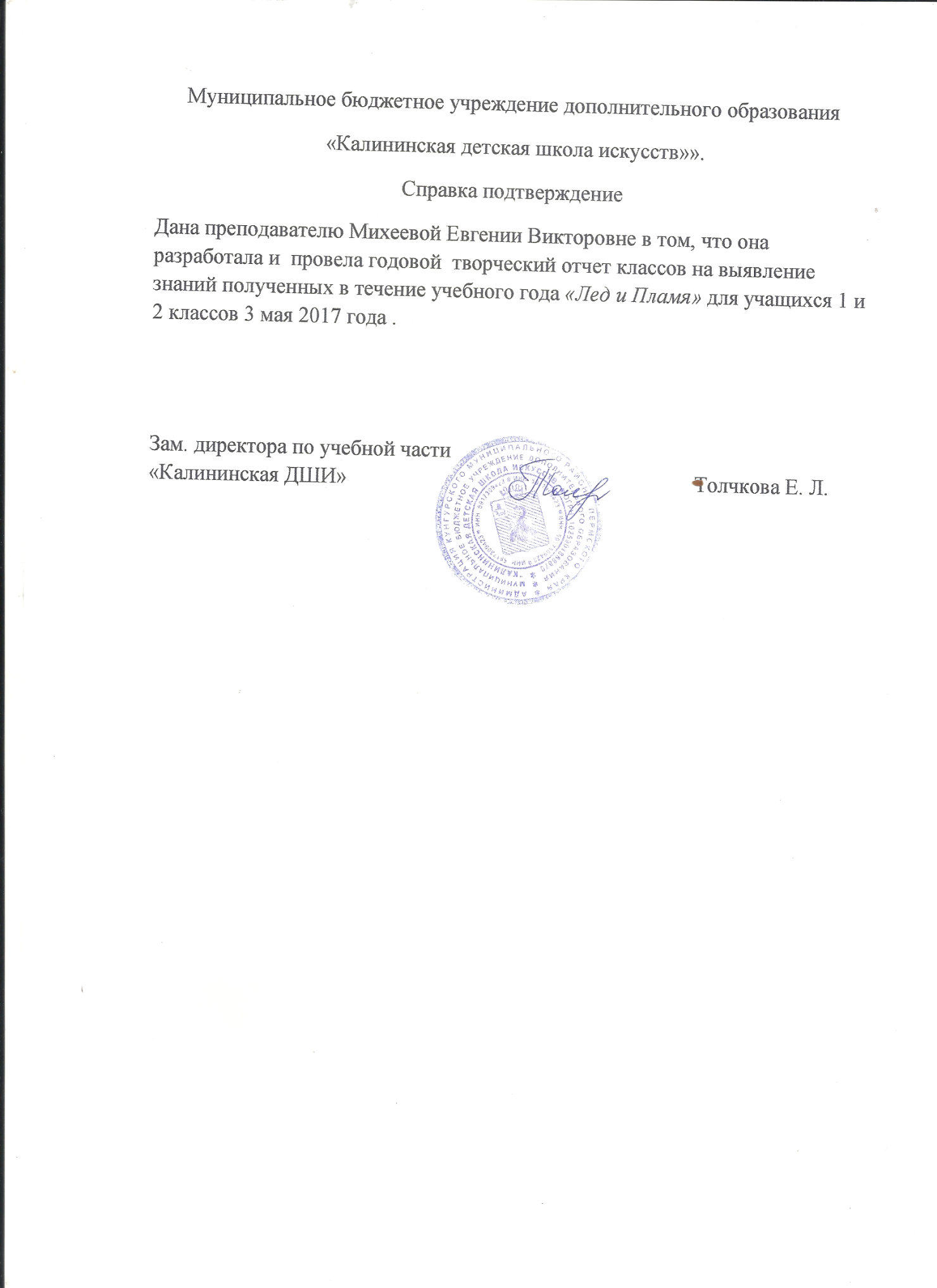 Конспект творческого отчета «Лед и Пламя».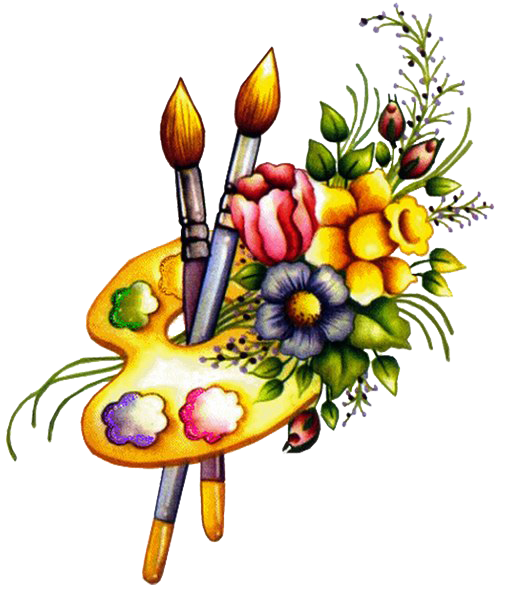 Дата проведения: 3 мая 2017 года в 18.00                                Калининская ДШИВыполнила:Преподаватель дополнительного образованияМихеева Евгения Викторовна.Цель: Выявить знания, полученные в течение учебного года.Задачи: - Стимулирование учащихся на творческую .- Формирование интереса к изобразительному искусству.- Раскрытие творческого потенциала учащихся, уверенность в своих силах.- Развитие творческих способностей.- Развитие уровня самоконтроля в отношении проявления своего эмоционального состояния в ходе общения с одноклассниками и учащимися других классов.-Расширение кругозора.-Воспитание мотивации на учебную деятельность.Форма  прохождения мероприятия: устная и практическая работа.Оборудование :-бумага формата А2, А4;-карандаши графитные;- ластик;- маркеры черные;- клей-карандаш;- двухсторонний скотч;- цветная бумага.В мероприятии принимают  участие 3 класса: 1класс (мл.)ДПИ, 1 класс (ст.)ДПИ,  2 класс (ст.)ДПИ.Перед началом мероприятия проводим жеребьевку.В непрозрачный пакет кладу заранее приготовленные фишки холодной и теплой гаммы и прошу вытянуть ребят любую из фишек и делим их на две команды : «Лед» и «Пламя». Делаем так, чтобы и в той и другой команде оказалось равное количество детей той или иной возрастной группы и класса. Каждая из команд выбирает своего капитана. 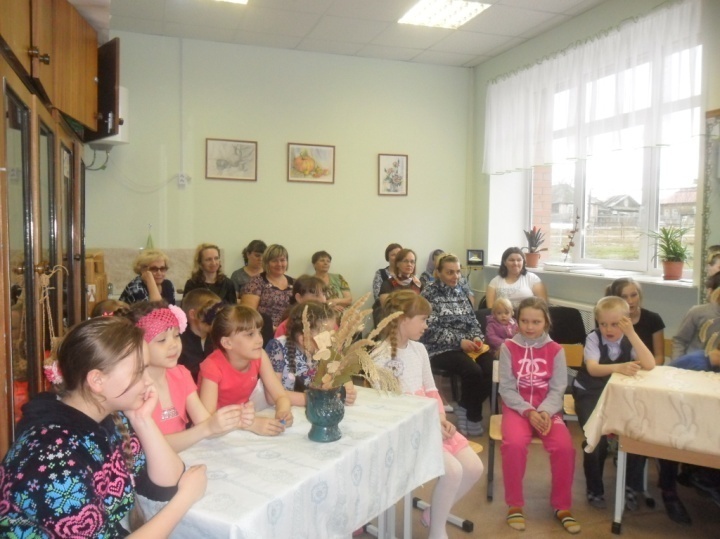 План творческого отчета:Организационный моментПриветствиеБеседа: для чего нужно рисовать в детском возрастеПрактические задания для учащихсяЗавершение мероприятия, вручение грамотОтзывы родителей и присутствующих преподавателей.Ход занятия:Здравствуйте дорогие ребята и уважаемые гости! Мы очень рады видеть Вас в нашей школе на нашем художественном вечере!И так, мы начинаем наш праздник. А как он называется, скажем, все вместе...  («Лед и Пламя»)– И в десять лет и в семь и в пятьВсе люди любят рисовать.И каждый смело нарисуетВсё что его интересует,Всё вызывает интерес:Далёкий космос, ближний лес,Цветы, машины, сказки, пляскиВсё нарисуем – были б краски,Да лист бумаги на столе.Многие думают, что если у ребенка нет таланта к рисованию, то тогда зачем и время на это тратить. А другие считают, что если даже их ребенок и не станет в будущем художником, но занятия рисованием принесут ему огромную пользу. А что об этом думают педагоги, психологи, ученые? Мне хотелось бы сейчас привести Вам 10 причин для чего нужно рисование в детском возрасте!1. Рисовать-следовать традиции искусства. Рисованию учили всех аристократов, русских и европейских. Рисовать- это лоск, блеск и шик, апофеоз светских манер.2. Занятия рисованием воспитывают волю и дисциплину: заниматься нужно постоянно, регулярно и без перерывов. Зимой и летом, будни и праздники. Почти с тем же упорством, с каким чемпионы тренируются в спортзале и на катке. Но в отличие от героев спорта, создавая рисунки, нельзя сломать шею, ни ногу, ни руку.Внимание, строгие родители! Изобразительное искусство – это воспитание характера без риска травмы.3. Занимаясь рисованием, ребенок развивает математические способности. Он пространственно мыслит, рисуя с натуры и по воображению, манипулирует абстрактными цветовыми фигурами, запоминая основы рисования, и знает, что в художественном произведении как в математическом доказательстве: ни убавить, ни прибавить!Внимание, дальновидные родители будущих математиков и инженеров! Рисовать приятнее, чем решать трудные задачки из-под репетиторской палки.4. Изобразительное искусство и язык – близнецы-братья. Они родились следом друг за другом: сначала старший – рисование; потом младший – словесная речь, и в нашем мозгу они продолжают жить рядом.Дети, занимающиеся рисованием и лепкой, лучше говорят и пишут, легче запоминают иностранные слова, быстрее усваивают грамматику.Внимание, мудрые родители будущих журналистов и переводчиков! Вначале было Слово, но еще раньше было Искусство.5. Психологи доказали, что маленькие художники, если даже не слишком преуспели в развитии художественных навыков и памяти, зато обошли своих сверстников по уровню структурного мышления.Внимание, прагматичные родители будущих инженеров, системных администраторов и программистов! Изобразительное искусство ведет прямо к вершинам компьютерных наук; не случайно фирма Microsoft предпочитает сотрудников с художественным образованием.6. Художественные занятия развивают навыки общения или, как их сегодня называют коммуникативные навыки. За годы учебы ребенок–художник познакомится с изобразительным искусством разных времен. Рисуя, ему придется перевоплотиться во многие прекрасные образы и сказочные персонажи и довести до публики их характер, манеру чувствовать.Внимание, амбициозные родители будущих основателей бизнес – империй! Произведение искусства ведет от сердца к сердцу, и самое грозное теперь остается один шаг до таланта менеджера. Ведь для него едва ли не самое главное – понимать людей и, пользуясь своим пониманием, управлять ими. Искусство ведет от сердца к сердцу, и самое грозное оружие топ-менеджера – обезоруживающая улыбка «хорошего парня».7. Художники мягкосердечны и одновременно мужественны. Как утверждают психологи, художники-мужчины чувственны, как дамы, а художники-женщины стойки и тверды духом, как мужчины. Искусство смягчает нравы, но, чтобы в нем преуспеть, надо быть мужественным.Внимание, прозорливые родители, ожидающие помощи и поддержки в старости!  Дети, которые занимались искусством, сочувственны и одновременно терпеливы, и потому чаще готовы подать своим родителям тот самый «стакан воды».8. Занятия рисованием приучают «включаться по команде». Художники меньше боятся такого как – срок сдачи работы. В художественной школе нельзя перенести на завтра или на неделю вперед выставочную работу или работу, необходимую сделать к просмотру. Положение художника приучает к максимальной готовности «по заказу», и ребенок с таким опытом не завалит серьезный экзамен, интервью при приеме на работу и ответственный доклад.Внимание, беспокойные родители! Художественные занятия в детстве – это максимальная выдержка и чуткое восприятие красоты на всю жизнь.9. Художественные занятия воспитывают маленьких «цезарей», умеющих делать много дел сразу. Искусство помогает ориентироваться в нескольких одновременных процессах: так рисующий ребенок, сразу делает несколько дел – помнит о прошлом, смотрит в будущее и контролирует настоящее.Внимание, перегруженные и усталые родители! Ребенку – художнику будет легче, чем Вам, бежать сразу по нескольким жизненным дорожкам и везде приходить первым. 10. И, наконец, искусство – наилучший путь к жизненному успеху.Почему? См. пункты 1-9.Немудрено, что художественным прошлым отмечены многие знаменитости. Посмотрите на успешных людей в любой области, спросите, не занимались ли они в детстве рисованием, хотя бы даже и недолго, хотя бы даже и без особого рвения? Конечно, занимались. И у нас есть 10 причин последовать  их вдохновляющему примеру.И на этой ноте мне бы хотелось затронуть и наших юных художников, которые со своими творческими работами участвовали в различных конкурсах и занимали почетные  места.Когда то Николай Алексеевич Островский сказал такую фразу:«Творческая работа – это прекрасный , необычайно тяжёлый и изумительно радостный труд»И с этим нельзя не согласиться.Наше участие в конкурсах началось с марта, когда Анжелика  Голубева приняла участие в дистанционном Всероссийском конкурсе,  посвященном 8-му Марта который проходил в Чебоксарах, и получила диплом лауреата. Далее последовали другие конкурсы…(перечисление конкурсов и участников-победителей).Будем надеяться, что в следующем учебном году в конкурсах примут участие и те ребята, которые нынче не принимали, и он пройдет не менее плодотворно, чем этот год.А теперь мы перейдем к нашим практическим заданиям и первое задание – разминка: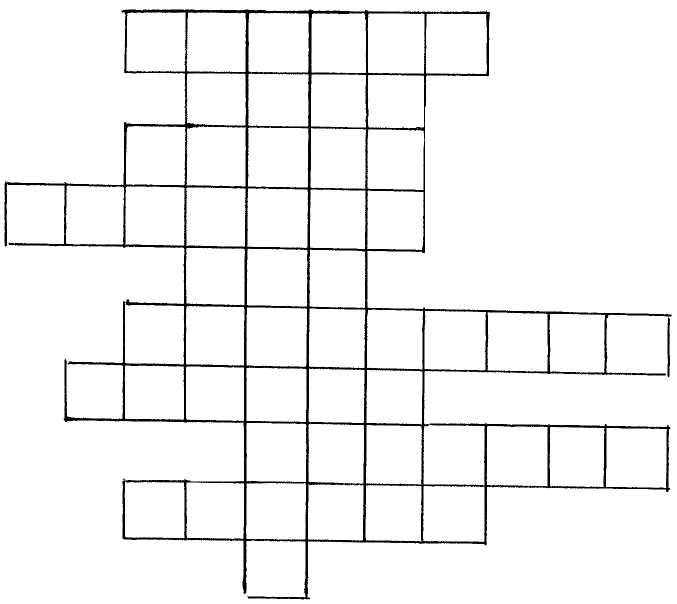 1. На чём рисует художник? ( бумага )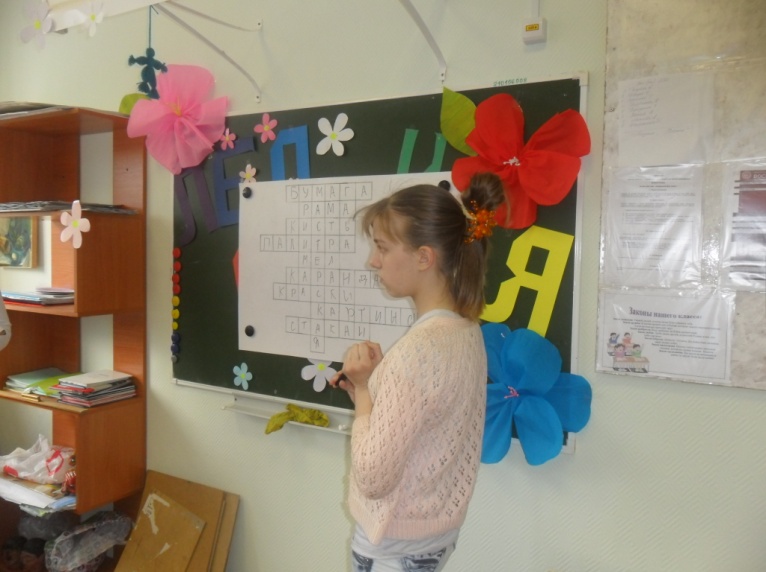 2. Нарисованную картину помещают в ….( рама )3. Для работы красками необходима …..( кисть )4. На чем мы смешиваем краски? ( палитра )5. Чем рисуют на асфальте? ( мел )6. В коробочке лежат цветные …( карандаши )7. Что разводят водой? ( краски )8. В художественном музее находится выставка….( картин )9. В это мы обязательно нальём воды для рисования ( стакан )10. Последняя буква в алфавите. ( я )- Как называется комната , где работает художник? ( мастерская )Молодцы, вы справились с первым заданием.Второе задание у нас будет тоже разминкой, если в первом задании мы разминали  голову, то во втором разомнем ручки и ножки- Нарисовать маркером (карандашом), добегая до листа, символ года – каждый по одному элементу ( туловище, голова, хвост, и т.д.). Посмотреть у кого получится более правдоподобно.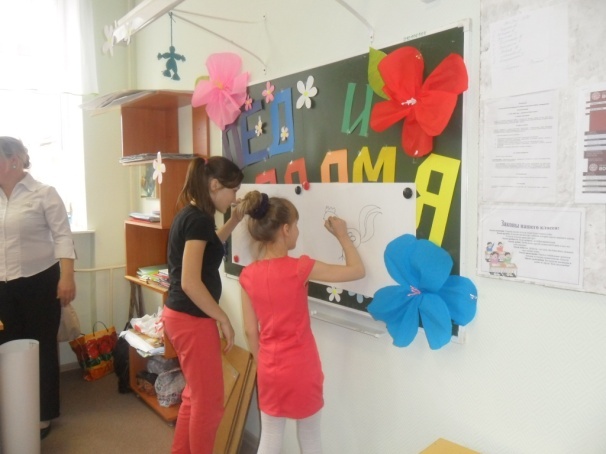 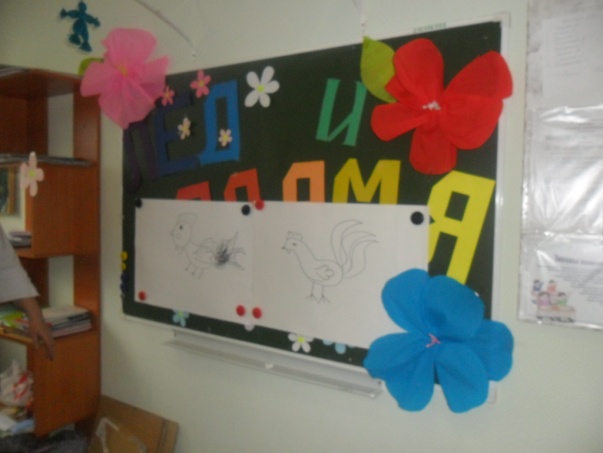 Третье задание: « Птица счастья » (для учащихся младших классов),учащиеся старших классов могут подсказывать.- Каждый для себя представляет свою птицу счастья, у кого-то это  жар-птица, а у кого-то это – синяя птица.И так:Мимо птица пролеталаИ хвостом своим махала-Помахала, помахалаИ все перья растеряла.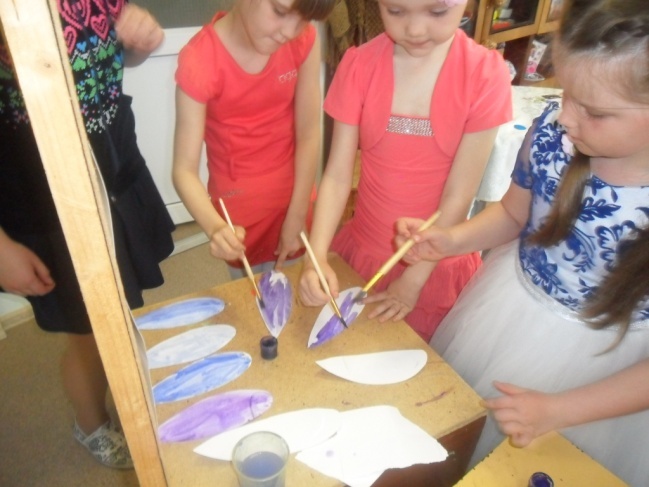 Раскрасить перья гуашью в определенный цвет (теплый или холодный) и прикрепить к нужной птице: к жар-птице – теплые перья, а к синей – холодные перья. Групповое упражнение (от 2 и более участников).Четвертое задание: На перспективу (старшие участники).Каждой команде дается задание на выявление плана: переднего и заднего.- Нарисовать улицу города  (села)- Нарисовать аллею парка (сквера) Пятое задание: Панно (все участники)– А какое сейчас время года?– В этом задании мы будем не рисовать, а собирать мозаику цветов.– Дано каждой команде панно со временами года, клей и много разноцветных бумажных квадратов. Вы должны будете добежать до доски и наклеить к каждому времени года свой характерный цвет.ПАННО.Анализ использования цвета.Шестое задание: Задание для капитанов команд: «Собрать натюрморт».1.Собрать натюрморт, состоящий из предметов цилиндрической формы (не более 5)на холодном фоне (основа - овалы).2.Собрать натюрморт, состоящий из предметов прямоугольной формы (не более 5) на теплом фоне   (основа – прямые линии).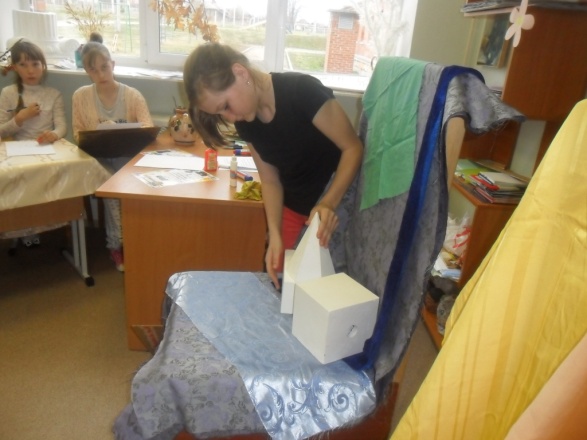 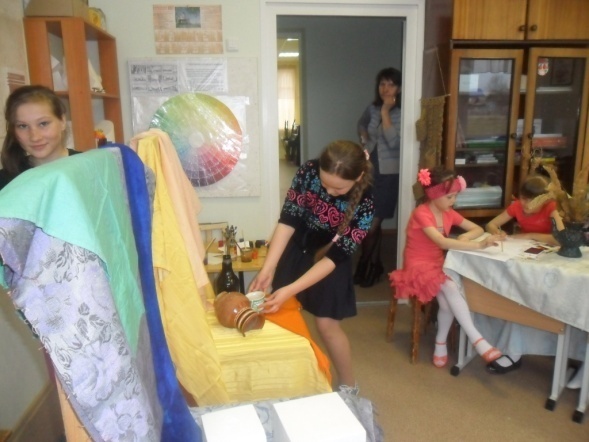 Пока капитаны собирают натюрморты, остальные участники в это время делают небольшие наброски, на маленьких листах придумывая свой натюрморт на задание которое было дано их капитану. Они должны уложиться за то время, которое займут капитаны.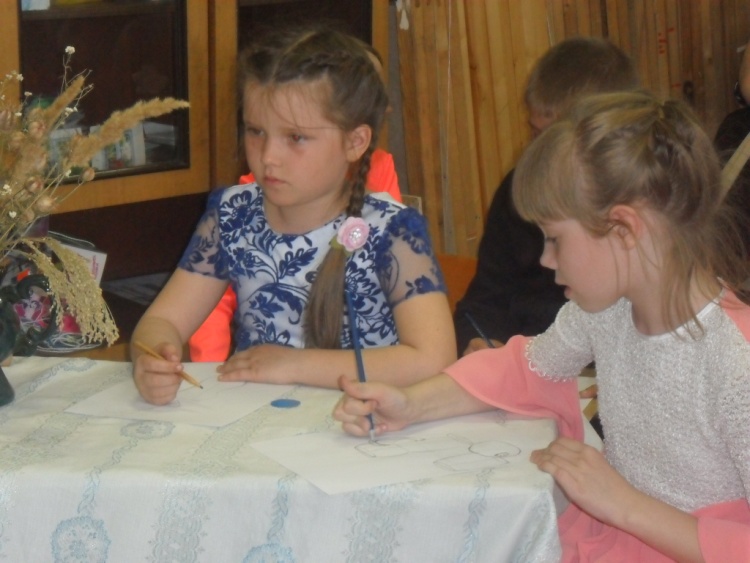 И последнее задание, которым мне бы хотелось завершить наш небольшой праздник- это салют.Раздаются разноцветные шарики, и дается задание – надуть шарики, не завязывая, поднять вверх.- А сейчас мы устроим праздничный салют в честь нашей встречи с Вами- Отпустите шарики! У  нас сегодня победила дружба!Мне хочется вручить командам, прошу капитанов команд, грамоты за участие в творческих заданиях, а в качестве приза Вас ждет сладкое угощение.Я всех благодарю – большое спасибо за проведенное время!Мне бы хотелось, чтобы Вы написали несколько слов о проведенном с нами времени и оставили свои пожелания. Спасибо!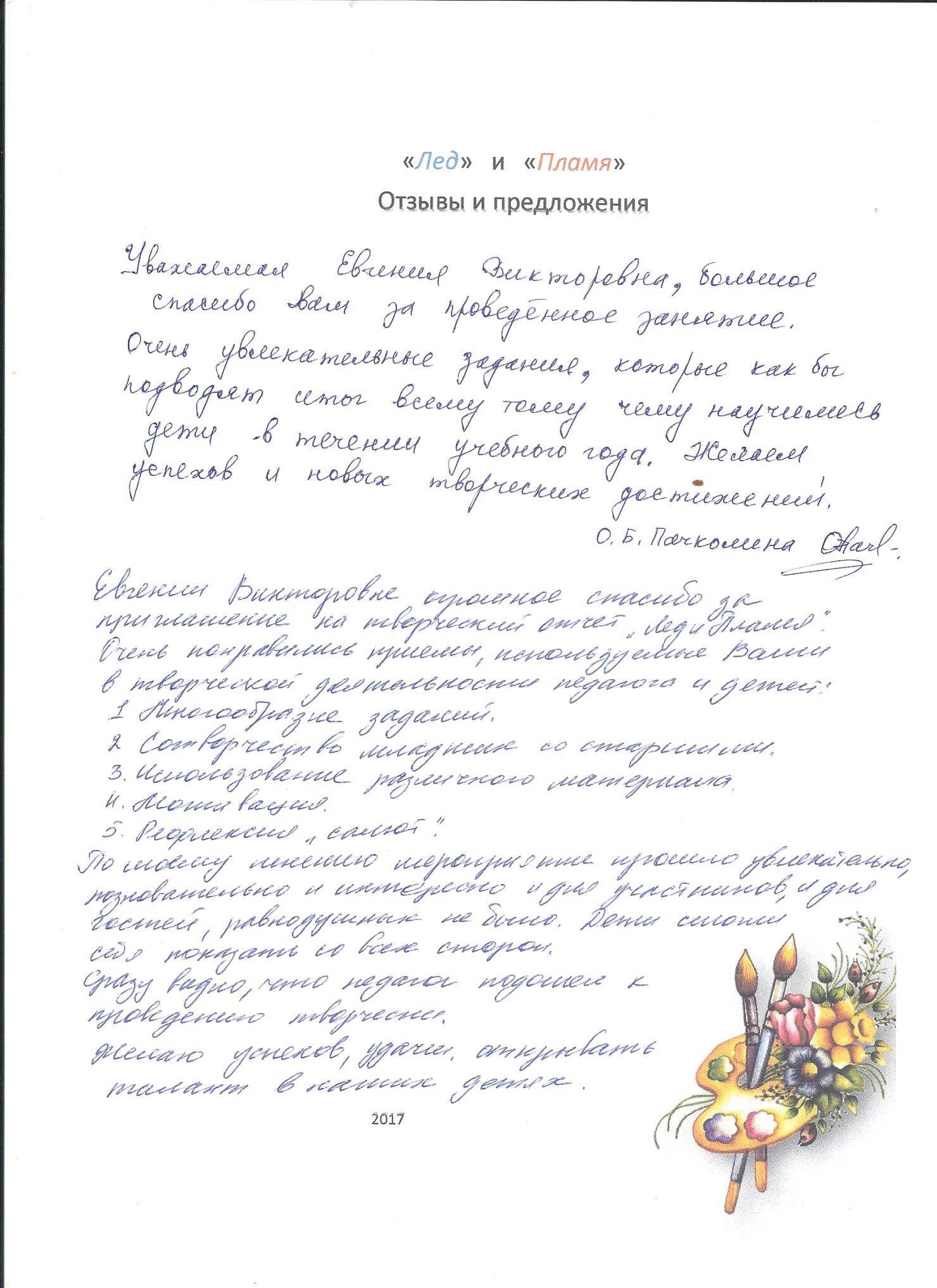 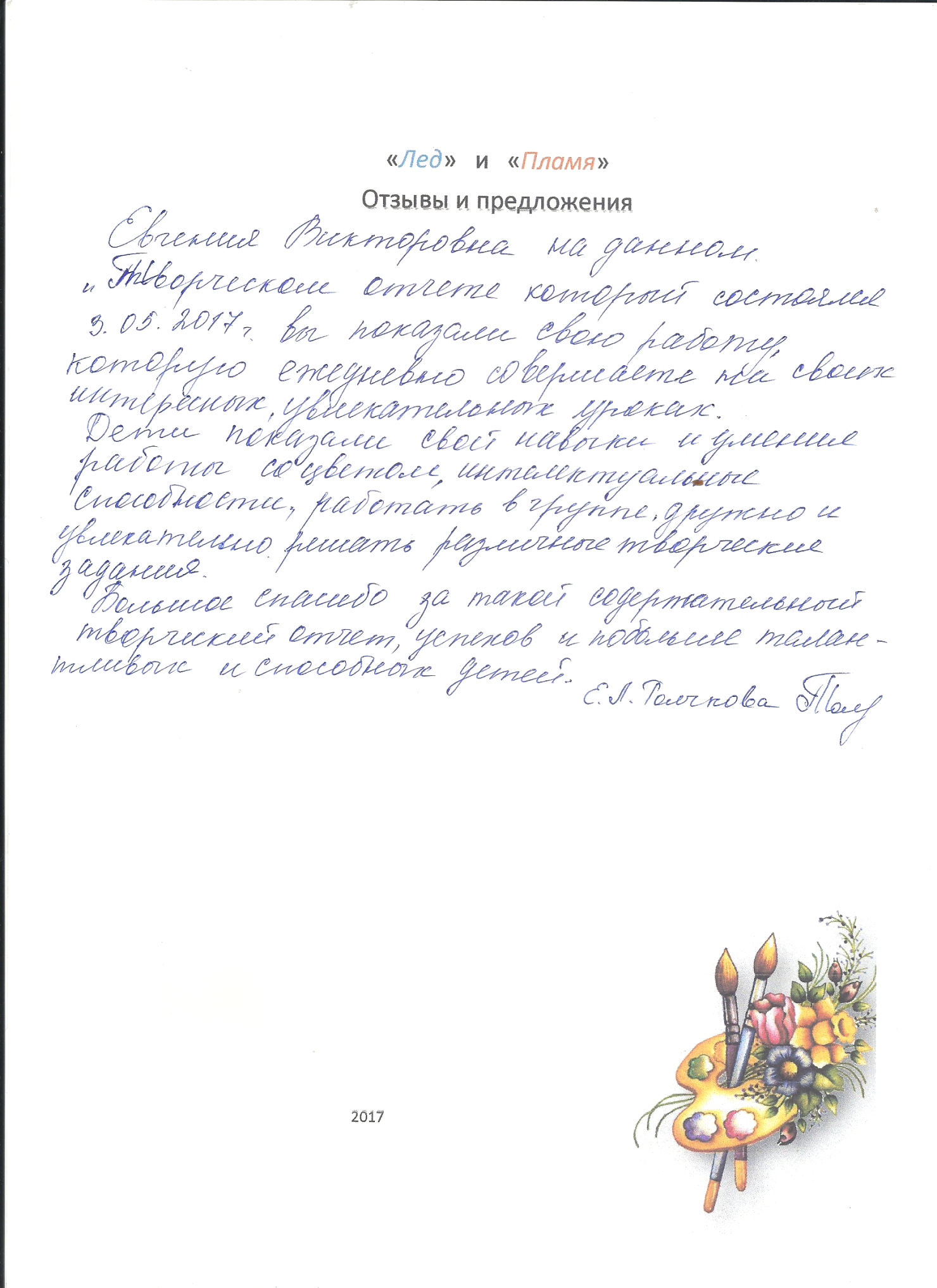 ЗИМАВЕСНАЛЕТООСЕНЬ